ПРОЕКТ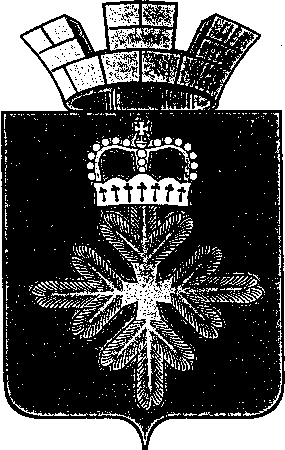 ДУМА ГОРОДСКОГО ОКРУГА ПЕЛЫМШЕСТОЙ СОЗЫВПРОЕКТ  РЕШЕНИЯот ________  года № _____п. ПелымВ соответствии с частью 3.3 статьи 33 Градостроительного кодекса Российской Федерации, Федеральным законом от 06.10.2003 № 131-ФЗ «Об общих принципах организации местного самоуправления в Российской Федерации», рассмотрев представленный главой городского округа Пелым проект «О внесении изменений в Правила землепользования и застройки городского округа Пелым, утвержденные решением Думы городского округа Пелым от 23.12.2019 № 64/33», руководствуясь Уставом городского округа Пелым, Дума городского округа ПелымРЕШИЛА:1. В Правила землепользования и застройки городского округа Пелым, утвержденные решением Думы городского округа Пелым от 23.12.2019 № 64/33, внести следующие изменения:1) в виды разрешенного использования, установленные градостроительным регламентом для территориальной зоны – зона озелененных территорий общего пользования (Р3), внести изменения, дополнив следующим видом разрешенного использования:2. Настоящее решение опубликовать в информационной газете «Пелымский вестник» и разместить на официальном сайте городского округа Пелым в информационно-телекоммуникационной сети «Интернет».3	. Контроль за исполнением настоящего решения возложить на постоянную комиссию по жилищно-коммунальному хозяйству, градостроительству и землепользованию, муниципальной собственности (Тищенко В.С.).СОГЛАСОВАНИЕпроект РЕШЕНИЯ ДУМЫвид правового актаНаименование правового акта: Докладчик: Алиева Амина ШахитовнаВид правового акта разослать:                                                  в электронном виде:                                                            на бумажном носителеА.Ш. Алиева                                                                         А.Ш. Алиева – 3 экз.                                                                                         ВИД ИСПОЛЬЗОВАНИЯПАРАМЕТРЫ РАЗРЕШЕННОГО ИСПОЛЬЗОВАНИЯОбеспечение деятельности в области гидрометеорологии и смежных с ней областяхПредельное количество этажей – до 1 надземного этажа.Минимальные отступы от границ земельного участка – не менее 3 м.Размеры земельных участков не подлежат установлению.Максимальный процент застройки в границах земельного участка – 75%.Глава городского округа Пелым                 Ш.Т. Алиев Председатель Думы городского округа Пелым                                          Т.А. СмирноваДолжностьФамилия и инициалыСроки и результаты согласованияСроки и результаты согласованияСроки и результаты согласованияСроки и результаты согласованияДолжностьФамилия и инициалыДата полученияДатасогласованияЗамечания ПодписьЗаместитель главы  администрации городского округа ПелымТ.Н. БаландинаЗаместитель главы  администрации городского округа ПелымТ.Н. БаландинаЗаместитель главы  администрации городского округа ПелымЕ.А. СмертинаЗаместитель главы  администрации городского округа ПелымЕ.А. СмертинаФамилия, имя, отчествоисполнителя, местоработы, должность, телефон:Алиева Амина Шахитовна, старший инспектор МКУУ по ОДОМС и МУ городского округа Пелым8(34386)2-16-03